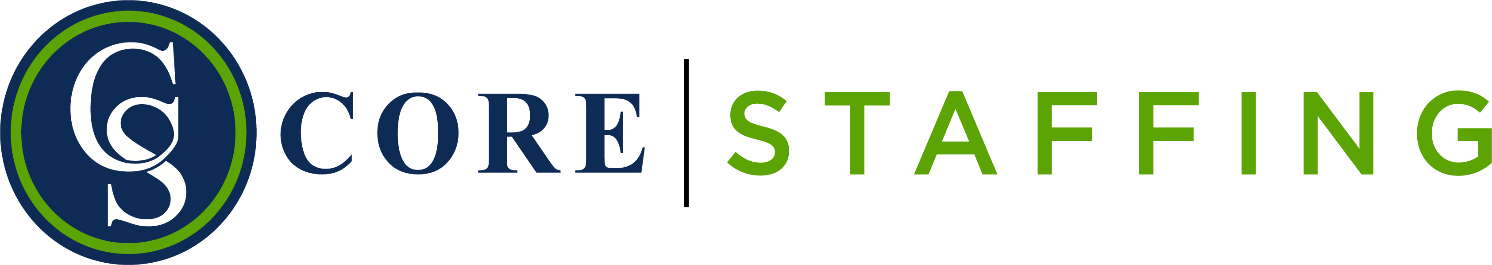 Physicians Statement (to be completed by Physician/NP/PA)Employee/Patient Name: 	Date of Birth:  	To the best of my knowledge, the above patient is in good physical health, free from back injury, free from communicable disease, able to perform routine clinical duties.  Patient/Employee is free from any work restrictions. I have examined the above-mentioned person within the last 12 months.  Date of Last Examination _____/______/_____.Additional Comments:_______________________________________________________Physician Name (please print): 				                                                                                               Physician’s Address:  				 City: 	State: 	Zip: 	Office Phone Number:  	***Physician’s (MD/NP/PA) Signature:  	Office Stamp9270 Junction Rd Suite A, Frankenmuth, MI 48734 PHONE: 989-607-9329 FAX: 877-652-5053